Rybnik, dnia 28.05.2024 r.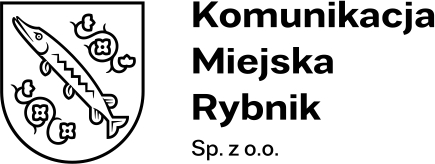 Nr postępowania: KMR/PN/01/2024Zbiorcze zestawienie ofert.dot.: postępowania o udzielenie zamówienia sektorowego, prowadzonego
w trybie przetargu nieograniczonego pn.: „Zakup paliwa wodorowego”.										Łukasz Kosobucki										Prezes Zarządu Spółki									         /-/Nr ofertyFirma (nazwa) lub nazwisko oraz adres WykonawcyCena brutto [zł]1PAK-PCE Stacje H2 Sp. z o.o.,ul. Kazimierska 45, 62-510 Konin5 345 299,32 zł